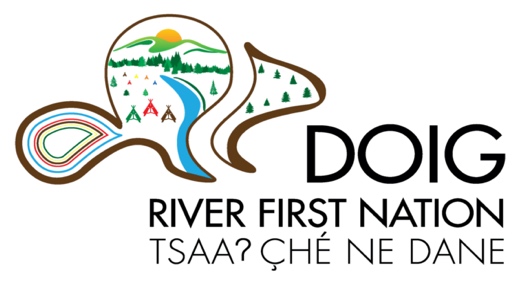 Doig River First NationJob Posting Mental Wellness and Addictions TherapistDoig River First Nation (DRFN) is seeking applications from qualified candidates for the position of Mental Wellness and Addictions Therapist.DRFN envisions an idealized system of services where people and their families receive care and services within their homes and in the community administration offices supported by interprofessional teams. The Mental Wellness and Addictions (MHA) Therapist functions as a member of the Health and Social Development team and applies best practices to provide competent, safe, and ethical care for DRFN membership in a culturally appropriate manner.Through assessment and involvement of each person and their family, the MHA Therapist develops and implements a plan of care and intervention to assist the person in managing their mental health or addiction challenges. The MHA therapist will provide care according to the person’s own care plan and personal goals.QualificationsEducationMaster’s Degree in Counselling Psychology or Social Work, plus three (3) years’ recent related experience providing care through a holistic mental health, substance use and care lens or an equivalent combination of education, training and experience.Current full registration with the Indigenous Certification Board of Canada (ICBOC), Canadian Certified Counsellor (CCC), BC Association of Certified Counsellors (BCACC), or BC College of Social Workers.Valid BC Driver’s License.Knowledge and ExperienceThe ideal candidate will have a comprehensive knowledge of the following:Other health care disciplines and their role in client carePrinciples and practices of a client and family centered recovery model in mental illnessCare coordination to a select caseload of clientsProviding culturally safe and competent care, specifically pertaining to Indigenous peopleTrauma informed practice, harm reduction and recovery-oriented care that is holistic in its approachCrisis intervention and supportive counseling skillsMental health illness and treatmentSubstance abuse and addictions treatmentOther facilities and community resourcesSkills & AbilitiesThe preferred candidate will possess the following skills and abilities:Conducting mental status exams and suicide risk assessmentsCare planning, supportive counseling, crisis intervention, and case coordinationCommunications that are effective, both orally and in writing, with clients and their families, colleagues, physicians, and other health care staff, both one-on-one and in groups settingsListening and information seeking skills that promotes communication and lead to a cooperative approach to problem solving within a multidisciplinary settingEstablishing workload priorities and adjust schedule to deal with unexpected situationsWorking independently and collaboratively as a member of a multidisciplinary team, providing consultation and leadershipProblem solving and critical thinking skills to deal effectively with conflict situations.Managing a variety of situations and responsibilities requiring initiative, creativity and professional judgmentAssessing clients at risk and knowledge of appropriate acts, e.g. Mental Health Act, Adult Guardianship, Public Health Act as it relates to the rights and obligations of clients and staffPhysical ability to perform the duties of the positionComputer literacy to operate a computerized client care information system, word processing, Internet, and email software.Strong understanding of traditional Dane-zaa and Doig River First Nation culture, values, interests, and history including Treaty 8 and treaty rights.This is a full-time permanent position that offers extended health and dental benefits with flexible hours and location of service delivery.  Interested persons may submit their resume and references to: Shona Nelson, Band Manager Doig River First NationBox 56, Rose Prairie, BC. V0C 2H0 Email – snelson@doigriverfn.comDeadline for application is February 18, 2022 